Learning Plan Year 11Week Commencing : SubjectActivity Additional LinksQAEnglishThe first lesson for this half term has been emailed to you by Mrs Whittaker. Send any completed work back to rebecca.whittaker@appletonacademy.co.uk This half term we are going to look at An Inspector Calls.Your teacher will email you through a PowerPoint to work through.Please complete this and bring it with you when you return.Mr Birling (thenational.academy)Mrs Birling (thenational.academy)Sheila and Eric (Part 1) (thenational.academy)SubjectActivity Additional LinksQAMathsPlease watch the videos and make notes before attempting the worksheets.  Work can be emailed to your teacher or completed on paper and handed in when you return to school.  If you need any support or more challenging work, please email mathematics@appletonacademy.co.ukHigherVideo 1 Worksheet 1Video 2 Worksheet 2 Video 3 Worksheet 3 - workout 1 FoundationVideo 1 Worksheet 1 - warm up Video 2 Worksheet 2 Video 3 Worksheet 3 - workout Q1-8 SubjectActivity Additional LinksQAScienceClick on each link to find the lesson.There are different lessons for Triple and Combined Science pathways, please check you are completing the correct one.Complete all the tasks and write down your answers/notes on paper or on a word document/ppt.Hand these to your science teacher when you return or email them from home.If you need any support, please email helen.jeffrey@appletonacademy.co.ukCombined Science (11A/sc1, 11A/sc2, 11B/sc1, 11B/sc2): HomeostasisLesson 1:  Hormones Lesson 2: Diabetes Lesson 3:   Contraception Lesson 4: Plant hormones Lesson 5:  review the previous lessons and create a set of revision notes. Triple Science (Jef and Azzam):  Chemical AnalysisLesson 1: Testing for negative ions Lesson 2: Review lesson Lesson 3: Ion Identification  Lesson 4: Flame emission spectroscopy Lesson 5:  review the previous lessons and create a set of revision notes.SubjectActivity Activity  Additional Links Additional LinksQAQAGeography Geography Use the lesson power point and booklet to complete your learning on riversUse the lesson power point and booklet to complete your learning on riversrivers bookletriver power pointrivers bookletriver power pointHistory History We are continuing our revision for the Migration, Empires and the People unit. Your teacher will email you a PowerPoint to work through.Please bring back completed work when you return.If you need any support, email your teacher.We are continuing our revision for the Migration, Empires and the People unit. Your teacher will email you a PowerPoint to work through.Please bring back completed work when you return.If you need any support, email your teacher.Seneca LearningSeneca LearningSpanish Spanish This week there is a worksheet you can use to practise speaking style questions.Write your answers on paper and bring them to your teacher when you’re back in school. You should also practise saying your answers aloud.You can email your teacher if you have any questions. This week there is a worksheet you can use to practise speaking style questions.Write your answers on paper and bring them to your teacher when you’re back in school. You should also practise saying your answers aloud.You can email your teacher if you have any questions. WorksheetMiss Shepherd: april.shepherd@appletonacademy.co.ukMiss Cirulli: susanna.cirulli@appletonacademy.co.uk WorksheetMiss Shepherd: april.shepherd@appletonacademy.co.ukMiss Cirulli: susanna.cirulli@appletonacademy.co.uk PhotographyPhotographyYour  task is to create a series of at least 10 photos inspired by the theme of Messy. Take as many different images as you can. Email images to anna.wallace@appletonacademy.co.uk Tips and ideas:Piles of clothes are good to photograph. Think about the camera angle and distance from items and how they work in the camera frame.Take a photo from a birds eye view. Look at crumbs, hair, left over foods.You could create your own ‘mess’ by placing objects together, spillages (don’t forget to tidy up after yourself).Look for ripped or torn items, piles of papers, bags of shopping?Your  task is to create a series of at least 10 photos inspired by the theme of Messy. Take as many different images as you can. Email images to anna.wallace@appletonacademy.co.uk Tips and ideas:Piles of clothes are good to photograph. Think about the camera angle and distance from items and how they work in the camera frame.Take a photo from a birds eye view. Look at crumbs, hair, left over foods.You could create your own ‘mess’ by placing objects together, spillages (don’t forget to tidy up after yourself).Look for ripped or torn items, piles of papers, bags of shopping?Art Art Your home learning task for this week is to research an artist whose work links to the theme of ‘Telling Stories’. Aim to collect a minimum of 4 images. Email images of the artists work to anna.wallace@appletonacademy.co.uk I will then print these images for you to use during your next art lesson.Your home learning task for this week is to research an artist whose work links to the theme of ‘Telling Stories’. Aim to collect a minimum of 4 images. Email images of the artists work to anna.wallace@appletonacademy.co.uk I will then print these images for you to use during your next art lesson.Product DesignProduct DesignToday you should continue with the development section of your coursework. So, at home, draw a selection of development drawings based on your individual ideas. Colour and explain them. Refer to your client as much as you can. Bring your work into school when you come back. Any problems, email me on:ChristinaTsobanoglou@appletonacademy.co.ukToday you should continue with the development section of your coursework. So, at home, draw a selection of development drawings based on your individual ideas. Colour and explain them. Refer to your client as much as you can. Bring your work into school when you come back. Any problems, email me on:ChristinaTsobanoglou@appletonacademy.co.ukTSOTSOFoodFoodLearning Objectives:To be able to identify and explain a range of different special diets and name what foods they can and cannot eat.Success Criteria:To reflect upon the different dietary needsDesign an information leaflet about how poor diet can relate to different illness, your page must state:What is the deficiency What are the symptoms ?What foods have caused it?How can you prevent it?Image of the Diet related illnessWhat age group does it relate to?Please download the sheet and save a copy of it before editing the worksheet and example of what your page can look like is on slide 2. Please email your work to laura.talbot@appletonacademy.co.uk I can then print your work for you.Learning Objectives:To be able to identify and explain a range of different special diets and name what foods they can and cannot eat.Success Criteria:To reflect upon the different dietary needsDesign an information leaflet about how poor diet can relate to different illness, your page must state:What is the deficiency What are the symptoms ?What foods have caused it?How can you prevent it?Image of the Diet related illnessWhat age group does it relate to?Please download the sheet and save a copy of it before editing the worksheet and example of what your page can look like is on slide 2. Please email your work to laura.talbot@appletonacademy.co.uk I can then print your work for you.Dietary Illness student worksheetDietary Illness student worksheetSport Sport Go over all the positives and negatives of the fitness testing as this is an area that could have been improved on your mock exams.Go over all the positives and negatives of the fitness testing as this is an area that could have been improved on your mock exams.Unit 1 C Fitness TestsUnit 1 C Fitness TestsChild development Child development Year 11 child development: Complete the distinction section of aim A. Compare inclusive and non-inclusive practice. What impact do they both have on children and what does a setting need to do to ensure they are inclusive/non-inclusive? Make sure you use the distinction slide questions to help.Year 11 child development: Complete the distinction section of aim A. Compare inclusive and non-inclusive practice. What impact do they both have on children and what does a setting need to do to ensure they are inclusive/non-inclusive? Make sure you use the distinction slide questions to help.Learning Aim ALearning Aim AHealth and Social Care Health and Social Care Complete slides 68-81 about the impact on health and wellbeing.Complete slides 68-81 about the impact on health and wellbeing.C3 LAC number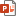 C3 LAC numberDrama Drama All of you are at different points on the course, those of you who are yet to complete Component 1 need to continue working on your coursework which we have been working on in TEAMs, I have linked it on here and resent the email sent last half term which gives detail of all tasks that need to be completed to finish off Component 1. Those of you who have completed Component 1 need to complete some research for Component 2. You will research other performers interpretations of your chosen script to help you gain a vision on how you might want to interpret the script for yourself. All of you are at different points on the course, those of you who are yet to complete Component 1 need to continue working on your coursework which we have been working on in TEAMs, I have linked it on here and resent the email sent last half term which gives detail of all tasks that need to be completed to finish off Component 1. Those of you who have completed Component 1 need to complete some research for Component 2. You will research other performers interpretations of your chosen script to help you gain a vision on how you might want to interpret the script for yourself. Performing Arts (AAC Remote Learning Yr11) | Microsoft TeamsPerforming Arts (AAC Remote Learning Yr11) | Microsoft TeamsBTMBTMMusic Music In your TEAMs area, there are a series of videos that give you step by step tutorials on how to use a range of DAW technology for your unit 4 composition unit. Click on the tab linked here:Music (AAC Remote Learning Yr11) | Microsoft TeamsComplete at least one tutorial from the link above. The completion of your tutorial will go towards your unit 4 coursework and must be documented. Please ensure that you read what you need to do for your coursework by opening and filling in the Unit 4 coursework template before you start the tutorial, the tutorial relates to slide 1-4 on the template.The template can be found here:PPTX File viewer | Microsoft Teams(ensure you download and reupload the PPT to your OWN folder, which you need to create and label with your name)Mr Ayres’ class:Music (AAC Remote Learning Yr11) | Microsoft TeamsMr Woodhead’s class:Music (AAC Remote Learning Yr11) | Microsoft TeamsThere are also revision resources uploaded in preparation for your Unit 1 exam on the 13th:Music (AAC Remote Learning Yr11) | Microsoft Teamshttps://youtu.be/CTCxnFgQPsMIn your TEAMs area, there are a series of videos that give you step by step tutorials on how to use a range of DAW technology for your unit 4 composition unit. Click on the tab linked here:Music (AAC Remote Learning Yr11) | Microsoft TeamsComplete at least one tutorial from the link above. The completion of your tutorial will go towards your unit 4 coursework and must be documented. Please ensure that you read what you need to do for your coursework by opening and filling in the Unit 4 coursework template before you start the tutorial, the tutorial relates to slide 1-4 on the template.The template can be found here:PPTX File viewer | Microsoft Teams(ensure you download and reupload the PPT to your OWN folder, which you need to create and label with your name)Mr Ayres’ class:Music (AAC Remote Learning Yr11) | Microsoft TeamsMr Woodhead’s class:Music (AAC Remote Learning Yr11) | Microsoft TeamsThere are also revision resources uploaded in preparation for your Unit 1 exam on the 13th:Music (AAC Remote Learning Yr11) | Microsoft Teamshttps://youtu.be/CTCxnFgQPsMBTMBTMMedia Production Media Production 11A/Mp1 - Complete Component 2 Assignment 3, using the guidance to the left of the slides to help you complete your evaluation.11C/Mp1 - Now you have started Component 2 Assignment 2, complete each section (provided you have inserted the recording of the game you chose) referring to the guidance on the left of the slides to create each of the pre-production tasks you must carry out.  Refer to the tracker in the General Channel > Files > Class Materials.11A/Mp1 - Complete Component 2 Assignment 3, using the guidance to the left of the slides to help you complete your evaluation.11C/Mp1 - Now you have started Component 2 Assignment 2, complete each section (provided you have inserted the recording of the game you chose) referring to the guidance on the left of the slides to create each of the pre-production tasks you must carry out.  Refer to the tracker in the General Channel > Files > Class Materials.Link to Component 2 FilesLink to Component 2 FilesLink to Component 2 FilesLink to Component 2 FilesHALHALDanceDanceYear 11 dance: Complete the first two paragraphs of the dance report. You need to introduce the three performances that we have studied and give a brief explanation of what each of them is about and who was involved with the creation. You then need to explain the backstory behind each choreographer and their journey through their career up until the point of creating the piece you are discussing.Year 11 dance: Complete the first two paragraphs of the dance report. You need to introduce the three performances that we have studied and give a brief explanation of what each of them is about and who was involved with the creation. You then need to explain the backstory behind each choreographer and their journey through their career up until the point of creating the piece you are discussing.Help SheetHelp SheetREREClick on each link to find the lesson.Complete all the tasks and write down your answers/notes on paper.Hand these to your RE teacher when you return.Click on each link to find the lesson.Complete all the tasks and write down your answers/notes on paper.Hand these to your RE teacher when you return.Lesson 2Lesson 2PSHCEPSHCEiMediaiMediaUse the Quizlet link to the right to join / revise using the flashcards/match game etc. for each LO / section.Watch the videos named ‘Creative iMedia R081...’ using the link to the right and stop the video when she gets to the exam question.  Attempt the exam question, then go through the marking process with her afterward to mark your answer.Use the Quizlet link to the right to join / revise using the flashcards/match game etc. for each LO / section.Watch the videos named ‘Creative iMedia R081...’ using the link to the right and stop the video when she gets to the exam question.  Attempt the exam question, then go through the marking process with her afterward to mark your answer.Join the Y11 Quizlet ClassR081 VideosJoin the Y11 Quizlet ClassR081 VideosHALHALPEPEIn this lesson, we will combine a series of isolated skills to produce a movement pattern in sport. We will apply this to invasion games, focusing primarily on basketball. We will learn how to prepare our body position to maximise linking skills together.In this lesson, we will combine a series of isolated skills to produce a movement pattern in sport. We will apply this to invasion games, focusing primarily on basketball. We will learn how to prepare our body position to maximise linking skills together.https://classroom.thenational.academy/lessons/how-can-sports-skills-be-linked-together-65h6cchttps://classroom.thenational.academy/lessons/how-can-sports-skills-be-linked-together-65h6cc